TÝDENNÍ PLÁN NÁMOŘNICKÉ 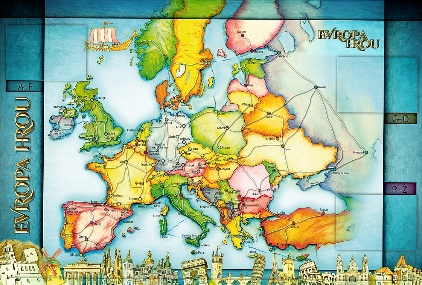 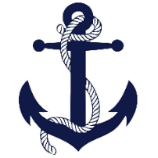 TŘÍDY 5. AMilí námořníci a milí rodiče, jsem ráda, že i tentokrát mohu Námořníky pochválit za společné tvoření a bádání během projektového dne „Na dvoře Rudolfa II.“ - fotogalerie. Jsem ráda, že námořníci aktivně pracují na Škole Online. V hodinách matematiky i českého jazyka stále opakujeme a procvičujeme, budeme každý den psát nějaký malý test, diktát nebo doplňování. Procvičovat musí Námořníci podle uvážení, já nabízím pracovní listy nebo odkazy na PS, je možné také využít on-line cvičení z loňského roku. Námořníci budou práce na ukázku nosit domů, hodnocení bude na Škole Online i v Deníku. Připomínám doplatit třídní fond a donést zadané věci do třídy. Děkuji Báře Vobořilové 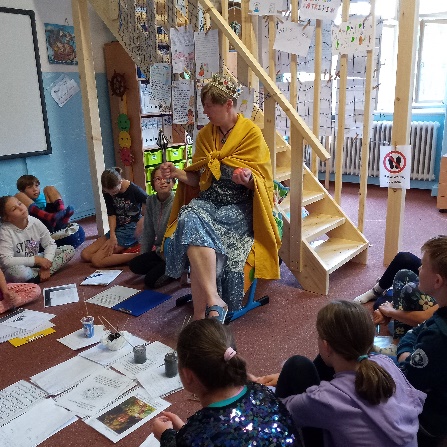 za rozeslání zápisu ze setkání rodičů. Přeji dodatečně Lucince a Aničce k narozeninám.  Přeji všem důstojně prožitý Státní svátek v pondělí 28. 9. S Námořníky se uvidíme v úterý 29. 9.Krásný týden všem přeje Lucka  a  Alice                                                   podpis rodiče:                                                  podpis Námořníka: 4. TÝDENOD 22. 9. DO 27. 9. 2020CO MĚ tento týden ČEKÁ MÉ POVINNOSTI A DOPORUČENÍ NA PROCVIČOVÁNÍJAK SE HODNOTÍM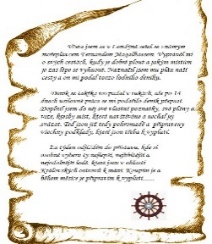 ČESKÝ JAZYKČTENÍTVOŘIVÉ PSANÍProcvičuji písemně i slovně pravopisné jevy, které jsme se učili – vyjm. slova, shoda podmětu s přísudkem, koncovky podstatných jmen podle vzorů.Rozlišuji nářečí a slovo nespisovné. Vím, co jsou antonyma a synonyma.Doplním známá lidová rčení. PS 5-9. U 5 -9.Doporučení k procvičování PS str. 29 – 36, 62 -68. U 61 -73.Připravím si knihu na úterní čtenářskou dílnu.Každý den píši 2 smysluplné a čitelné věty do deníku.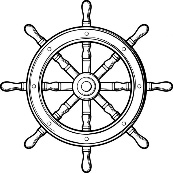 ČESKÝ JAZYKČTENÍTVOŘIVÉ PSANÍProcvičuji písemně i slovně pravopisné jevy, které jsme se učili – vyjm. slova, shoda podmětu s přísudkem, koncovky podstatných jmen podle vzorů.Rozlišuji nářečí a slovo nespisovné. Vím, co jsou antonyma a synonyma.Doplním známá lidová rčení. PS 5-9. U 5 -9.Doporučení k procvičování PS str. 29 – 36, 62 -68. U 61 -73.Připravím si knihu na úterní čtenářskou dílnu.Každý den píši 2 smysluplné a čitelné věty do deníku.ČESKÝ JAZYKČTENÍTVOŘIVÉ PSANÍProcvičuji písemně i slovně pravopisné jevy, které jsme se učili – vyjm. slova, shoda podmětu s přísudkem, koncovky podstatných jmen podle vzorů.Rozlišuji nářečí a slovo nespisovné. Vím, co jsou antonyma a synonyma.Doplním známá lidová rčení. PS 5-9. U 5 -9.Doporučení k procvičování PS str. 29 – 36, 62 -68. U 61 -73.Připravím si knihu na úterní čtenářskou dílnu.Každý den píši 2 smysluplné a čitelné věty do deníku.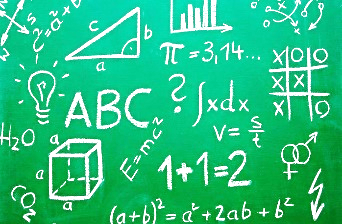 MATEMATIKAINFORMATIKAOpakuji matematická prostředí.M – Po prázdninách 6-8. Písemně násobím, písemně sčítám a odčítám.Pohybuji se v prostředí Školy Online a na web stránkách třídy. Vyhledám informaci podle zadání.Doporučení k procvičování pracovní list na písemné násobení, sčítání, odčítání.Vyhledám si zadaný úkol z informatiky na Škole online a zařídím se podle něj.MATEMATIKAINFORMATIKAOpakuji matematická prostředí.M – Po prázdninách 6-8. Písemně násobím, písemně sčítám a odčítám.Pohybuji se v prostředí Školy Online a na web stránkách třídy. Vyhledám informaci podle zadání.Doporučení k procvičování pracovní list na písemné násobení, sčítání, odčítání.Vyhledám si zadaný úkol z informatiky na Škole online a zařídím se podle něj.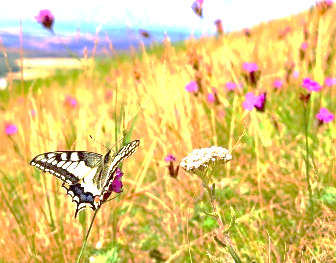 PŘÍRODNÍ VĚDYTvořím zásobník bylin a živočichů, které mohu najít a poznat v okolí Prahy. 22. 9. v 15:30 začíná podzimpodzimní rovnodennostDo pátku 25. 9. si do sešitu přírodovědy napíši 8 bylin a 8 živočichů, se kterými se mohu setkat v Praze a okolí. Pokud mohu, přidám obrázek nebo nakreslím. PŘÍRODNÍ VĚDYTvořím zásobník bylin a živočichů, které mohu najít a poznat v okolí Prahy. 22. 9. v 15:30 začíná podzimpodzimní rovnodennostDo pátku 25. 9. si do sešitu přírodovědy napíši 8 bylin a 8 živočichů, se kterými se mohu setkat v Praze a okolí. Pokud mohu, přidám obrázek nebo nakreslím. 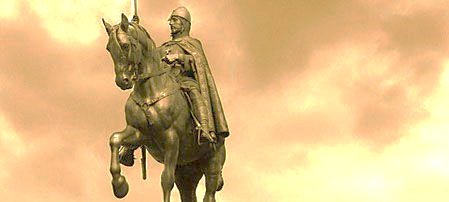 SPOLEČENSKÉ        VĚDYPracuji s učebnicí ze 4. ročníku str. 53, 54. Zjišťuji informace o renesanci (významné vynálezy, stavby, znaky renesance, móda,..)28. 9. Den české státnosti (Svatý Václav)Pokusím se do čtvrtka 24. 9. doplnit informace v pracovním listu. Ve čtvrtek 24. 9. odevzdám učebnici Vlastivědy 4. ročník.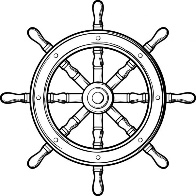 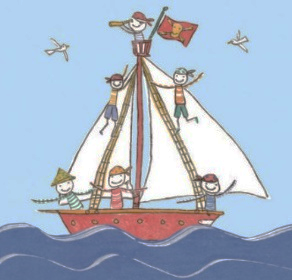 VÝCHOVYTV  Hraji brainball a vybíjenou        na kapitányVV  Renesanční koláž - portrétPČ  Služba na rozdělení péče o květiny, péče o třídní květiny.HV  Hudba a nástroje renesanceOSV třídní volby do dětské radyNa čtvrtek 24. 9.si donesu barevné nebo ČB časopisy s obrázky. 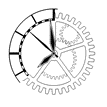 